Мультиоплата на портале Госуслуг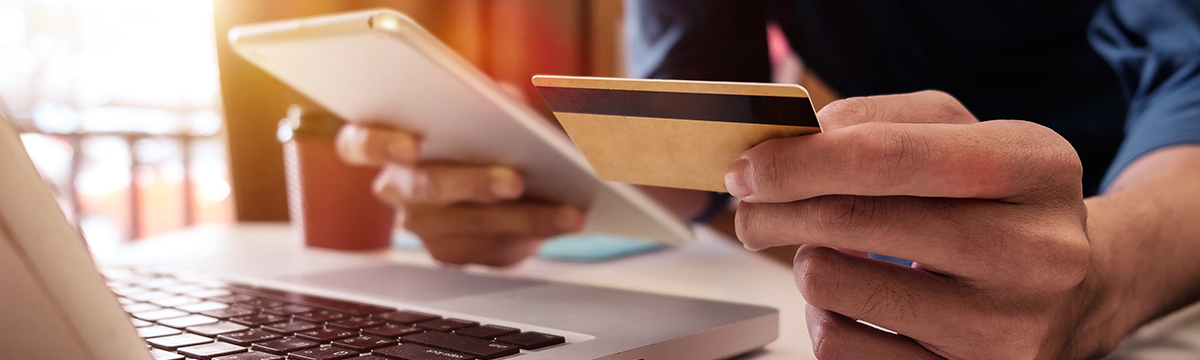 На портале Госуслуг появился новый сервис – «Мультиоплата» – возможность оплаты нескольких начислений одной операцией. Пока он работает в пилотном режиме только для налоговых начислений, но в скором времени с его помощью можно будет также оплатить:– штрафы ГИБДД;
– штрафы за нарушения правил парковки;
– судебные задолженности.Как это работаетПосле авторизации на главной странице портала отображается информер начислений по налоговой задолженности. При клике на информер открывается список начислений. Вы можете оплатить их сразу все. Для этого необходимо поставить «галочку» в окошко «Оплатить всё» и в появившейся строке нажать кнопку «Оплатить».На странице выбора способа оплаты укажите реквизиты банковской карты, с которой необходимо списать средства, и подтвердите платёж.Каждый из платежей, входящих в мультиоплату, направляется в Федеральное казначейство и обрабатывается по отдельности соответствующим ведомством, получающим платёж. После совершения операции в ленте уведомлений Личного кабинета будут отображены проведённые платежи. Для подтверждения каждого платежа можно распечатать отдельный чек.